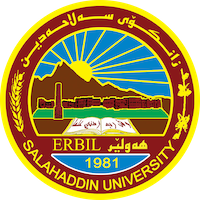 Academic Curriculum Vitae 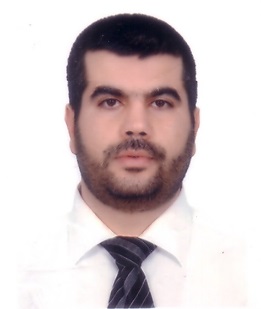 Personal Information: Full Name: Shakhawan Omar Qader  Academic Title: Lecturer Email: shakhawan.kadir@su.edu.krd Mobile:07500828204Education:1999-2000: B.A of Islamic education, College of Arts, Salaheddin University. Erbil.Iraq. 2002-2004: M.A. of Islamic education,College of Islamic Education, Duhok University. Erbil. Iraq.2009-2012: PhD of Arabic Language, College of Languages, Salaheddin University. Erbil. Iraq. Employment:Since 2004 up to now: Lecturer at Department of Arabic Language, College of Languages, Salaheddin University. Erbil. Iraq.2006-2007:Head of Arabic Department. 2004- 2010: Member of examination committee at the college of Languages2000 up to now: Delivering many sermons and religious lectures in mosques and religious events.Presenting dozens of seminars inside and outside Salahaddin University.Teaching experience:Teaching the Quran Interpretation for the 3th Year student at the Arabic Department.Teaching the Quran sciences for the 2nd Year student at the Arabic Department.Teaching the Quran expression for the 2nd Year student at the Arabic DepartmentConferences and courses attendedMember of Student Evaluation Conference, Salahaddin University.  2022 Member of Student Evaluation Conference, Salahaddin University.  2023 Participation on Towards social and cultural moderation Conference, Salahaddin University.  2023Participation The Arabic language for non-native speakers between reality and hope Conference, 2022. Professional memberships Member of Berwadaran center for teaching and memorizing the Qur’an since 2017. Preacher in the mosque Senara since 2014.  Skills: - IT and Computing- Word, Excel and Power pointLanguages: - Kurdish : Mother tongue- Persian: Mother tongue- Arabic : Fluent   - English Upper intermediate